06.05.2014                                                                                                  № 406О внесении изменений в Постановление Администрации Колпашевского района от 28.11.2013  № 1233 «Об утверждении ведомственной целевой программы «Обеспечение экологической безопасности окружающей среды и населения при обращении с отходами производства и потребления»» (в редакции постановления Администрации Колпашевского района от 26.12.2013 № 1388)В связи с кадровыми перестановкамиПОСТАНОВЛЯЮ:Внести в Постановление Администрации Колпашевского района от 28.11.2013 № 1233 «Об утверждении ведомственной целевой программы «Обеспечение экологической безопасности окружающей среды и населения при обращении с отходами производства и потребления»» (в редакции постановления Администрации Колпашевского района от 26.12.2013 № 1388) следующие изменения: изложить раздел 3 приложения в следующей редакции:«Раздел 3. Порядок управления ВЦП (описание механизма ее реализации), формы и порядок осуществления мониторинга реализации ВЦП, сроки и порядок формирования отчета о реализации ВЦП».изложить раздел 5 приложения в следующей редакции:«Раздел 5. Мероприятия ВЦП».Опубликовать настоящее постановление в Ведомостях органов местного самоуправления Колпашевского района.Глава района					       	      		       А.Ф. МедныхВ.И. Синева5 10 50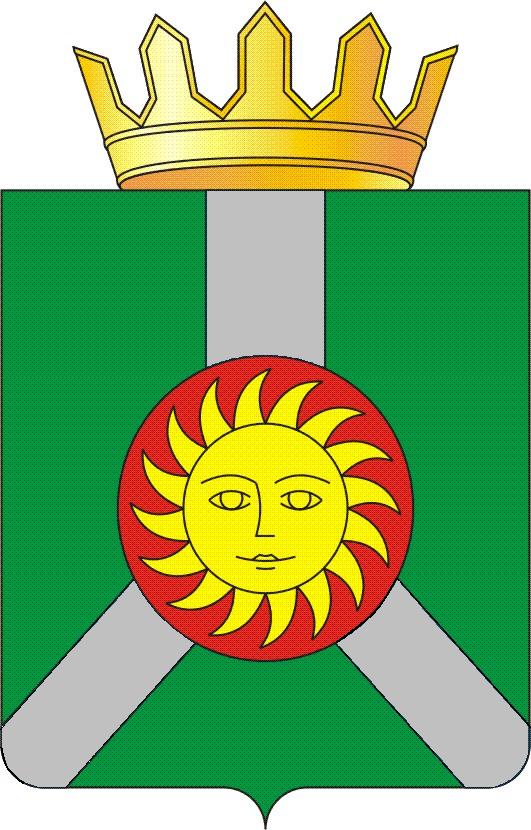 АДМИНИСТРАЦИЯ  КОЛПАШЕВСКОГО РАЙОНА ТОМСКОЙ ОБЛАСТИПОСТАНОВЛЕНИЕАДМИНИСТРАЦИЯ  КОЛПАШЕВСКОГО РАЙОНА ТОМСКОЙ ОБЛАСТИПОСТАНОВЛЕНИЕАДМИНИСТРАЦИЯ  КОЛПАШЕВСКОГО РАЙОНА ТОМСКОЙ ОБЛАСТИПОСТАНОВЛЕНИЕОтветственный за реализацию ВЦП в целомСинева В.И.  – начальник отдела муниципального хозяйства Администрации Колпашевского районаПорядок организации работы по реализации ВЦПОрганизацию и координацию работ по реализации ВЦП осуществляет отдел муниципального хозяйства Администрации Колпашевского районаОтветственный за мониторинг реализации ВЦП и составление форм отчетности о реализации ВЦПКомарова Ю.С. – специалист 1 категории по экологии отдела муниципального хозяйства Администрации Колпашевского районаСроки квартального мониторинга реализации ВЦПЕжеквартально до 25 числа месяца, следующего за отчетным кварталомПорядок установления форм квартального  мониторинга: отчетности о реализации мероприятий ВЦП и форм отчетности о реализации показателей ВЦПВ соответствии с приложением 2 Порядка разработки, утверждения, реализации и мониторинга реализации ведомственных целевых программ муниципального образования «Колпашевский район»Сроки формирования годового отчетаДо 1 марта года, следующего за отчетнымПорядок установления форм отчетности о реализации мероприятий ВЦП и форм отчетности о реализации показателей ВЦПВ соответствии с приложением 3 Порядка разработки, утверждения, реализации и мониторинга реализации ведомственных целевых программ муниципального образования «Колпашевский район»№ п/пНаименование мероприятияСодержание мероприятияСрок реализации мероприятияСрок реализации мероприятияОтветственный исполнитель (Ф.И. О.)Организация, ответственная за реализацию ВЦП мероприятийПеречень организаций, участвующих в реализацииКОСГУРасходы на мероприятие (тыс. руб.)Показатель реализации мероприятияПоказатель реализации мероприятия№ п/пНаименование мероприятияСодержание мероприятияс ( мес/год)по ( мес/год)Ответственный исполнитель (Ф.И. О.)Организация, ответственная за реализацию ВЦП мероприятийПеречень организаций, участвующих в реализацииКОСГУРасходы на мероприятие (тыс. руб.)наименование показателязначение1.Содержание и обустройство площадок для размещения (хранения и захоронения) ТБО в границах районаАдминистрация Колпашевского района2010,01.1. Содержание объектов размещения ТБОПланировка площадки, разработка котлованов по мере необходимости, перемещение и сдвиг ТБО в котлованы, очистка водоотводной канавы, очистка от снега подъездов, мониторинг, дератизация, установка аншлагов охрана территории площадки в с. Чажемто 01.01.201431.12.2014 Синева Валентина ИвановнаАдминистрация Колпашевского районаОрганизация, с которой заключен договор по итогам размещения заказа1390,0Количество объектов размещения ТБО содержащихся в соответствии с санитарно-эпидемиологическими и экологическими требованиями (шт.)81.2.Рекультивация заполненных площадок для размещения (хранения, захоронения) ТБО в соответствии с проектно-сметной документациейПроведение работ  по техническому этапу рекультивации (захоронение ТБО, засыпка площадки плодородным грунтом).Проведение работ по биологическому этапу (дискование почвы и засев травами)01.06.201431.09.2014 Синева Валентина ИвановнаАдминистрация Колпашевского районаОрганизация, с которой заключен договор по итогам размещения заказа620,0Количество рекультивируемыхобъектов размещения ТБО( шт).21.2.Рекультивация заполненных площадок для размещения (хранения, захоронения) ТБО в соответствии с проектно-сметной документациейРаботы по разработке рабочего проекта для проведения рекультивации площадки ТБО01.02.201405.06.2014Синева Валентина ИвановнаАдминистрация Колпашевского районаОрганизация, с которой заключен договор подряда620,0ПСД, разработанная в соответствии с правилами и нормами (шт.)12.Организация утилизации отработанных ртутьсодержащих ламп в соответствии с экологическим и санитарным законодательствомРабота по организации утилизации ОРЛ01.01.201431.12.2014Синева Валентина ИвановнаАдминистрация Колпашевского районаСпециализированные организации, имеющие лицензию на осуществление деятельности по сбору, использованию, обезвреживанию, транспортировке, размещению отходов I – IV класса опасности.-Количество ртутьсодержащих ламп, утилизируемых в соответствии с санитарно-эпидемиологическими и экологическими требованиями (тыс. шт.)2,0ИТОГО:2010,0